-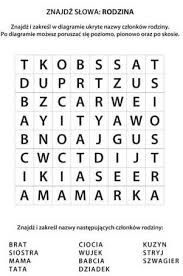 Wykonaj drzewo genealogiczne swojej rodziny.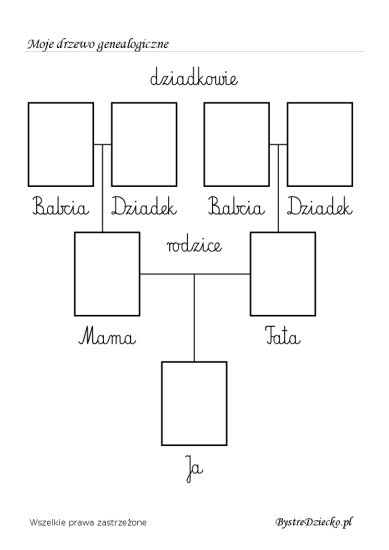 Słowa z którymi kojarzy się słowo – rodzina-.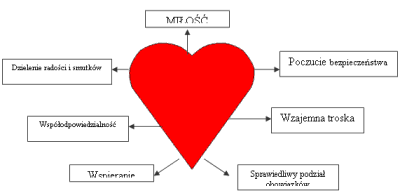 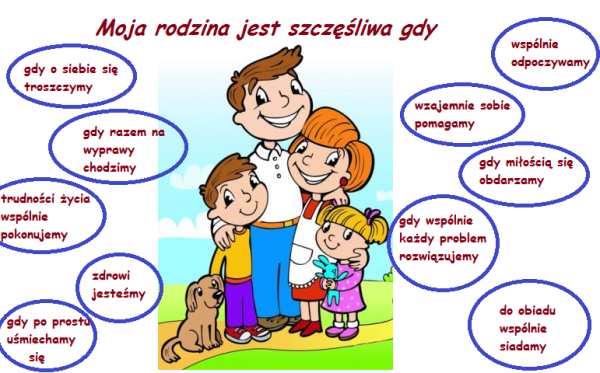 Zastanów  się,  porozmawiaj z najbliższymi i spróbuj  odpowiedzieć na pytanie -  Co sprawia , że czujesz     się szczęśliwy wśród najbliższych  ci osób ?.W rodzinie wzajemnie sobie pomagamy i dzielimy się obowiązkami. 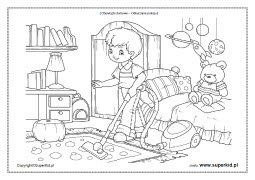 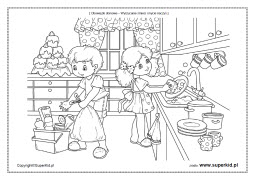 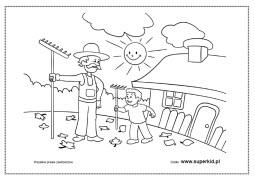 